Карточка 1       1) 	Найти АВ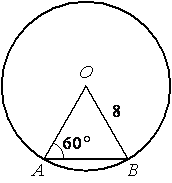 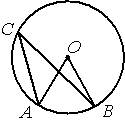 2) 	Найти  угол АСВ, если                                  угол АОВ = 84°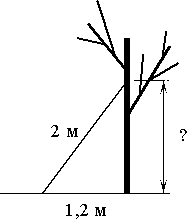 3) 4) Найдите площадь равностороннего   треугольника, отсекаемогоот  данного треугольника его средней линией,если площадь данного треугольника равна 48см2.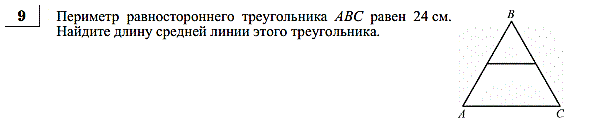 5) Периметр равностороннего треугольника АВС равен 24см. Найдите длину средней линии этого треугольника.Карточка 2       1) 	Найти  угол АСВ, если угол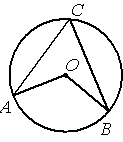                                  АОВ равен 160°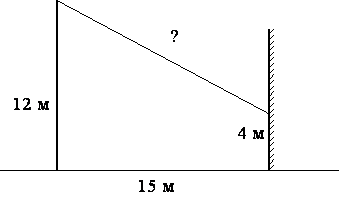 2) 3) Найдите площадь данного равностороннего треугольника, еслиплощадь треугольника, отсекаемого от негосредней линией, равна 6 см2.4) Средняя линия равностороннего треугольника АВС равна 8см. Найдите периметр этого треугольника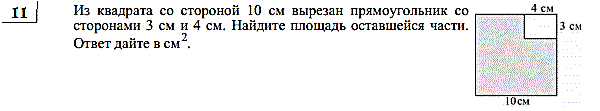 5) Из квадрата со стороной 10см вырезан прямоугольник со сторонами 3см и 4см. Найдите площадь оставшейся части.Карточка 3       1) 	   Найти  угол ВАС, если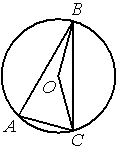                                 угол ВОС =  160°2) Найдите площадь прямоугольного     треугольника, если его гипотенуза равна 16см,     а один из углов треугольника равен 45°.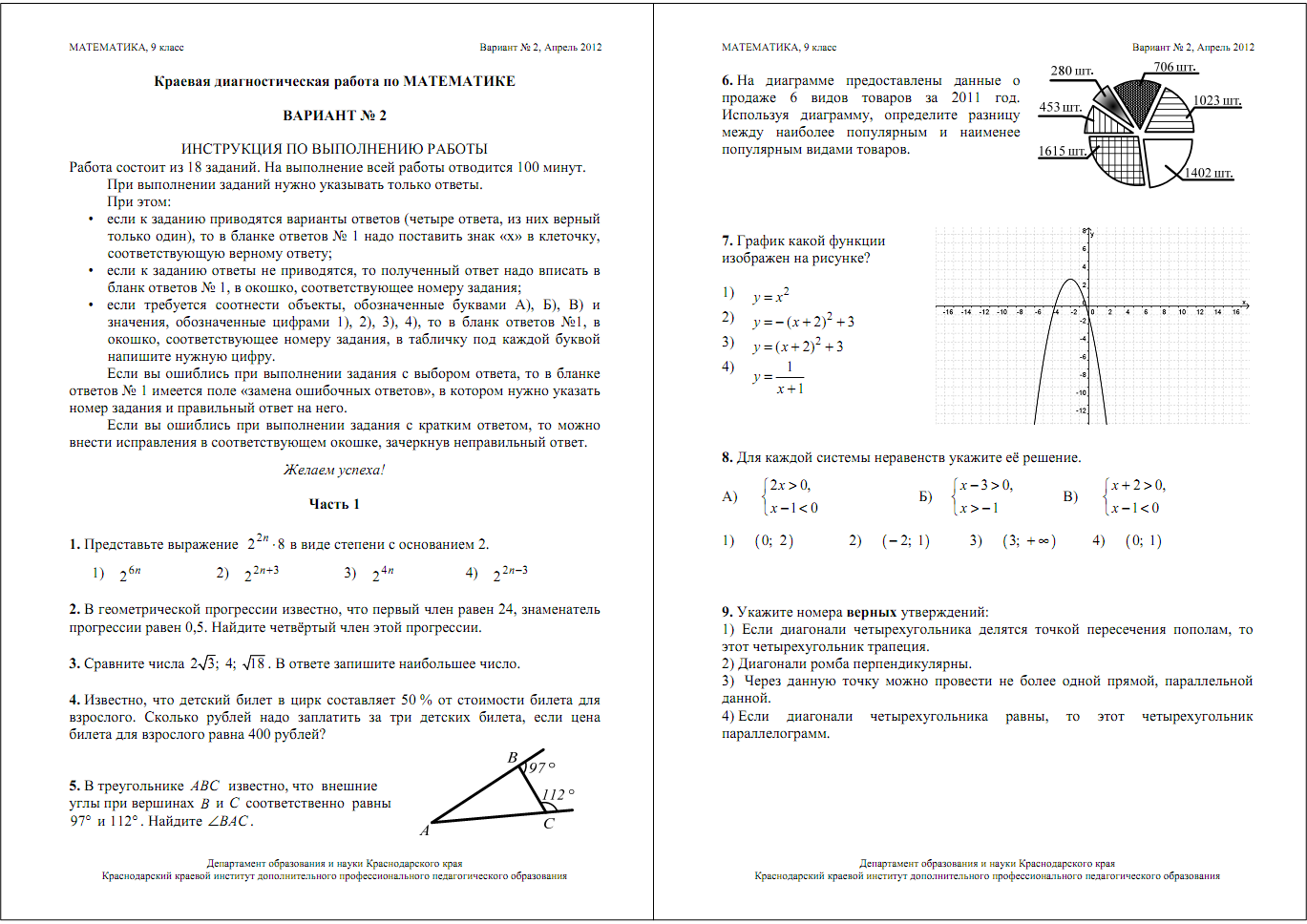 3) 	Найти  угол ВАС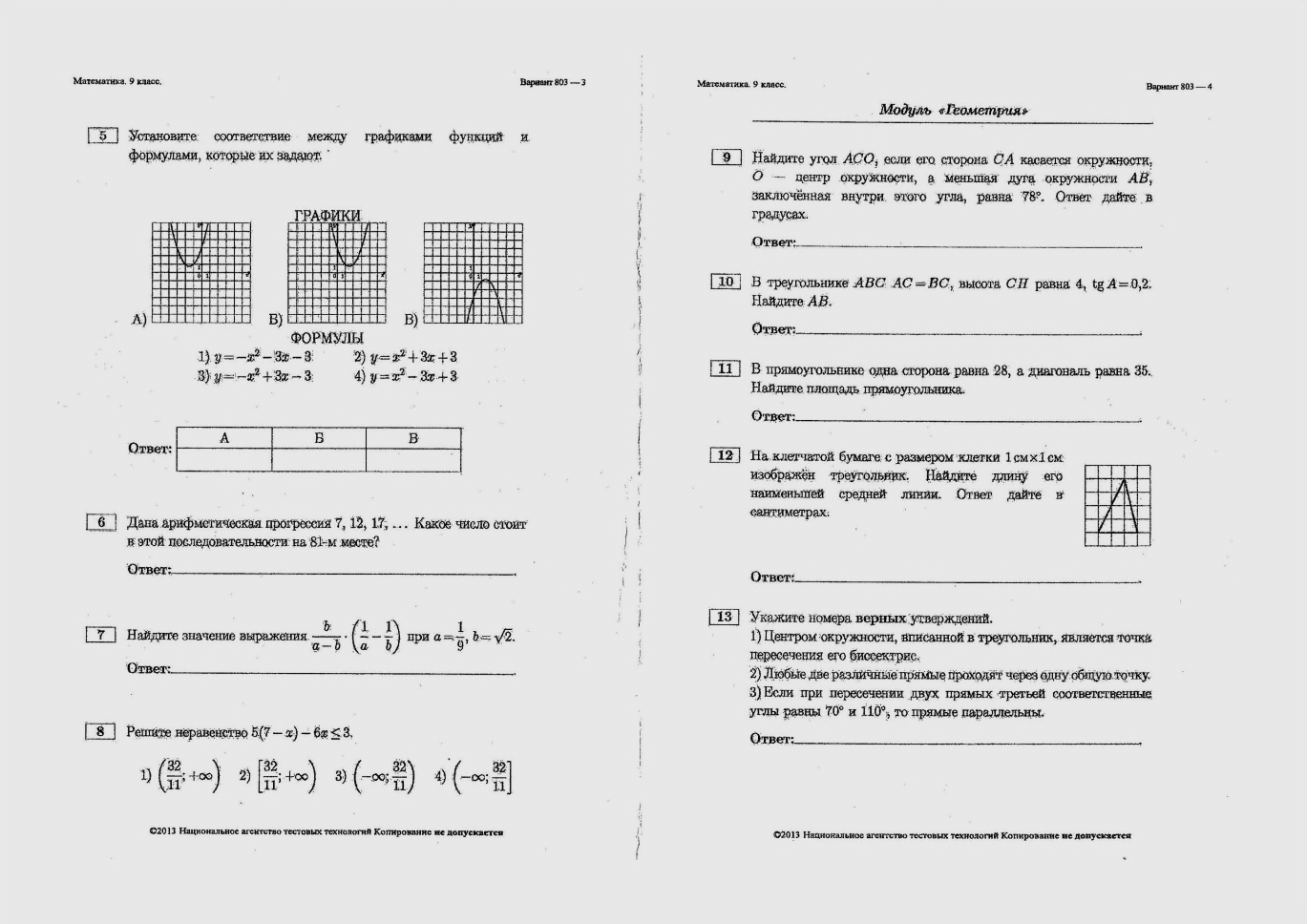 4) 	Найти длину меньшей средней                                      линии треугольника5) В прямоугольнике одна сторона равна 28см, а диагональ равна 35см. Найдите площадь прямоугольника.